UPUTSTVO ZA AUTORENASLOV RADA (NAJVIŠE DVA REDA)TITLE OF THE PAPER IN ENGLISH(MAX. TWO LINES)Petar Petrović, Ime fakulteta, GradKratak sadržaj – Ovo uputstvo za autore radova treba da omogući standardni izgled publikovanih radova.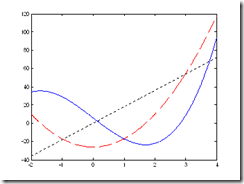 Ključne reči: Studentski radovi, UputsvtvoUVODRad se dostavlja Organizatoru znanja isključivo u elektronskoj verziji u *.doc formatu preko mail adrese mikiscout@gmail.com. Rukopis je ograničen na maksimalno 4 stranice A4 formata uključujući slike, tabele, literaturu, priloge i dr. Rad se piše na srpskom jeziku, slovima tipa TimesNewRoman, s tim da može biti i na engleskom jeziku.FORMATIRANJE I PISANJE TEKSTANa stranicama rada margine treba da budu po 2 cm.Formatiranje tekstaRad treba da bude napisan u dve kolone jednake širine, sa razmakom 0,5 cm i jednake dužine na kraju.Pisanje tekstaNa sredini prve stranice rukopisa napisati u polufetu (bold) naslov rada na srpskom jeziku (do dva reda), slovima veličine 12, jedan prazan red ispod zaglavlja. Ispod toga, napisati naslov na engleskom jeziku, a zatim, imena autora i kurzivom (italic) naziv njihovih institucija.Rad kucati sa proredom 1 (single) i veličinom slova 10. Tekst rada počinje kratkim sadržajem na srpskom iza koga sledi Abstact na engleskom jeziku. Oba pisati kurzivom (italic). Naslove poglavlja pisatu u polufetu (bold) velikim slovima, a podnaslove malim.Pisanje izraza, tabela, slika i drOperatore i veličine koje ne uzimaju brojne vrednosti pisati običnim slovima, a veličine koje mogu uzimati brojne vrednosti – kurzivom (italic). Na primer, sinx, RC kolo otpornosti R=250 kΩ. Jednačine se numerišu uz desnu ivicu, kao	(1)NAPOMENA:Tabele, slike, jednačine i dr. mogu, po potrebi, da budu i šire od jedne kolone. Iznad tabele treba da stoji natpis (Tabela 2. Rezultati ekperimentalnih merenja). Ispod svake slike ili dijagrama treba da stoji kratak naziv slike, a slika mora da se spomene u tekstu Slika 1. Rezultati simulacijeZAKLJUČAKZa originalnost, kvalitet i verodostojnost rezultata odgovorni su autoriLITERATURA[1]  V.I. Utkin, „Variable structure control systems with    sliding modes“, IEEE Trans. Automat. Control, Vol. AC-22, pp.210-222, April 1977[2]  A.E. Bryson, Y.C. Ho, „Applied Optimal Control“, New York, Wiley, 1975.Kratka biografija:Kratka biografija autora i slika.